MAX MUSTERMANNGeburtstag:			01. Januar 1111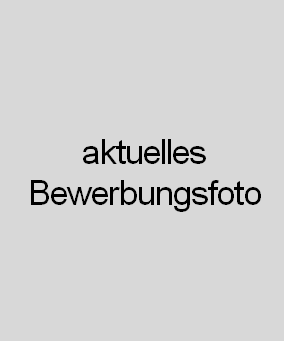 Nationalität:			MustererAdresse:				Musterstraße 1				11111 Musterstadt Telefonnummer:			+49 111 111111E-Mail:				max.mustermann@mail.deARBEITSERFAHRUNG01/2014 – heute				Unternehmen, OrtPosition/BezeichnungTätigkeiten: 	XXXXX/20XX – XX/20XX			Unternehmen, OrtPosition/BezeichnungTätigkeiten: 	XXXAUSBILDUNGXX/20XX – XX/20XX			Schule, Universität, etc., Ort Abschluss z.B. Mittlere Reife, Abitur, Ausbildung, Bachelor, etc.Abschlussnote: XXX Schwerpunkt: Wenn vorhandenWEITERBILDUNG UND ZERTIFIKATE11/2014 – 04/2015	Schule, Unternehmen etc., Ort(genaue Beschreibung)SPRACH- UND EDV KENNTNISSESprachen:				z.B. Deutsch: Muttersprache | Englisch: GrundkenntnisseEDV-Kenntnisse:	z.B. gute Kenntnisse von MS-Office (Word, Excel, Power Point) Musterstadt, 01. Januar 11111Unterschrift (original oder eingescannt)